QUESTIONS FOR ADDITIONAL STUDY1. Tell your story. Describe a time when you sacrificed something you      wanted to do so you could do something to honor God.2. What things hinder people from living disciplined life?3. Read the following passages and note the Bible says about     the sacrificial attitude of the believer:a) Psalm 51:17b) Proverbs 21:3c) Luke 9:24d) John 15:13e) Romans 12:1f) Romans 6:13g) Hebrews 13:15-164. What did Jesus mean when He said, “Allow the dead to bury their      own dead.”5. What practical application are you going to make from this week’s      message? (Share your decision with another person.)I am going to sacrifice something I want to do in order to spend more time in God’s Word.I am going to do something anonymously for another believer to bless them.I am going to memorize Romans 12:1. Cornerstone Church				          November 19, 2023Luke 9:57-62				 	  	Study Series #046Hindrances to DiscipleshipI. Introduction     A. Sacrifice and Commitment     B. The Call of Christ	(See John 6:60-66; Matthew 9:9; John 1:43; John 21:19-22)II. Hindrances to Discipleship     A. The Emotional Commitment	(See Luke 9:57; Matthew 8:19; Jeremiah 36:2)     B. The Response of Jesus	(See Luke 9:58; Matthew 8:20; Luke 9:52-56;  Matthew 7:13-14; Matthew 5:20; Matthew 12:38; Luke 8:37;   Luke 4:29; Luke 10:15; Matthew 27:22)     C. The Delayed Commitment	(See Luke 9:59; Matthew 8:21; Matthew 4:19; Mark 1:17;   Luke 5:27; John 21:19; John 1:43; Matthew 9:9; Mark 2:14;   Matthew 19:21; Mark 10:21; Luke 18:22; Leviticus 21:11;   Numbers 6:6-8; Luke 14:26; Matthew 5:44)      D. The Response of Jesus (See Luke 9:60; Matthew 8:22)     E. The Conditional Commitment	(See Luke 9:62; Genesis 19:17; Genesis 19:26;   Numbers 14:1-4; Philippians 3:13-14)     F. The Response of Jesus	(See Luke 9:63; I Kings 19:19-21; Luke 9:23-24)III. Conclusion	“Christianity in modern America is, in large part, innocuous. It tends to be easy, upbeat, convenient, and compatible. It does not require self-sacrifice, discipline, humility, an otherworldly outlook, a zeal for souls, a fear as well as love of God.”				       Thomas C. Reeves, HistorianIf you would like to know more about what it means to be a Christian, or if you would like to talk with someone or have someone pray for you, please see the pastor after the service and he or one of our church leaders will be glad to speak with you.Passage of StudyLuke 9:57-6257 As they were going along the road, someone said to Him, “I will follow You wherever You go.” 58 And Jesus said to him, “The foxes have holes and the birds of the air have nests, but the Son of Man has nowhere to lay His head.” 59 And He said to another, “Follow Me.” But he said, “Lord, permit me first to go and bury my father.” 60 But He said to him, “Allow the dead to bury their own dead; but as for you, go and proclaim everywhere the kingdom of God.” 61 Another also said, “I will follow You, Lord; but first permit me to say good-bye to those at home.” 62 But Jesus said to him, “No one, after putting his hand to the plow and looking back, is fit for the kingdom of God.”Parallel Passage of StudyMatthew 8:18-2218 Now when Jesus saw a crowd around Him, He gave orders to depart to the other side of the sea. 19 Then a scribe came and said to Him, “Teacher, I will follow You wherever You go.” 20 Jesus said to him, “The foxes have holes and the birds of the air have nests, but the Son of Man has nowhere to lay His head.” 21 Another of the disciples said to Him, “Lord, permit me first to go and bury my father.” 22 But Jesus said to him, “Follow Me, and allow the dead to bury their own dead.”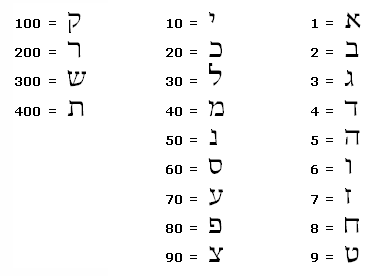 All quotations taken from the New American Standard unless otherwise noted. NASB. Nashville, TN: Thomas Nelson Publishers 1995. A free PDF of this note sheet is available: www.cssbchurch.org/sermons-2. © 2023.